What Is The Angle Measure?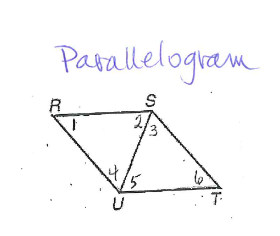 Given that m<1 = 15 and m<3 = 85 for the parallelogram, find the following angles:m<2 = _____________		m<4 = ________________m<5 = _____________		m<6 = ________________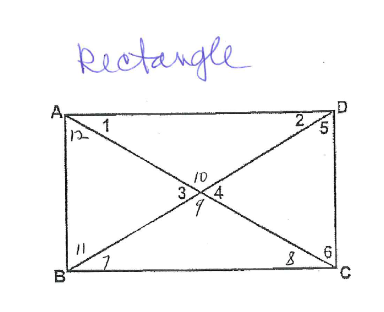 Given that m<1 = 20 and m<4 = 40 for the rectangle, find the following angles:m<2 = _________	m<3 = ____________m<5 = _________	m<6 = ____________m<7 = _________	m<8 = ____________m<9 = _________	m<10 = ___________m<11 = _________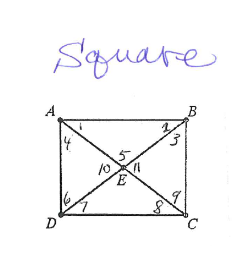 Given that the shape is a square, find the following angles: m<1 = ______________m<2 = _______________		m<3 = __________________m<4 = _______________		m<5 = __________________m<6 = _______________		m<7 = __________________m<8 = _______________		m<9 = __________________m<10 = ______________		m<11 = _________________Given the m<9 = 30 for the rhombus, find the following angles: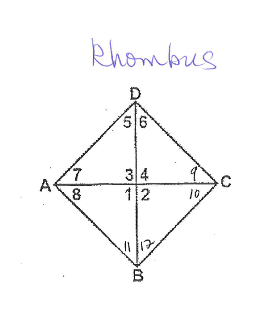 m<1 = ____________		m<2 = ________________m<3 = ____________		m<4 = ________________m<5 = ____________		m<6 = ________________m<7 = ____________		m<8 = ________________m<10 = ___________		m<11 = _______________m<12 = ___________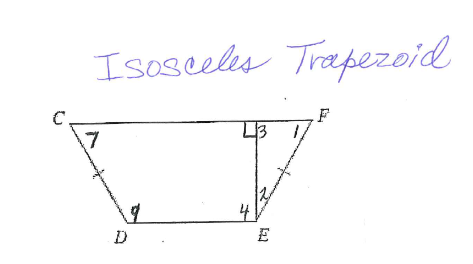 Given m<7 = 53 for the isosceles trapezoid, find the following angle measures:m<1 = ____________m<2 = ____________m<3 = ____________m<4 = ____________m<9 = ____________